Publicado en  el 30/10/2014 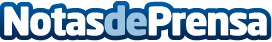 Patricia Gadea llega al Reina SofíaLa obra de Patricia Gadea (Madrid 1960-Palencia 2006) llega a las salas del Museo Reina Sofía con su exposición Atomic-Circus, que será presentada a los medios de comunicación el próximo martes 4 de noviembre, a las 12.00 horas. Se trata de  la primera retrospectiva de esta artista, protagonista esencial de la figuración madrileña de los años ochenta y noventa.Datos de contacto:Museo Reina SofiaNota de prensa publicada en: https://www.notasdeprensa.es/patricia-gadea-llega-al-reina-sofia_1 Categorias: Artes Visuales http://www.notasdeprensa.es